Anti – Bullying Week: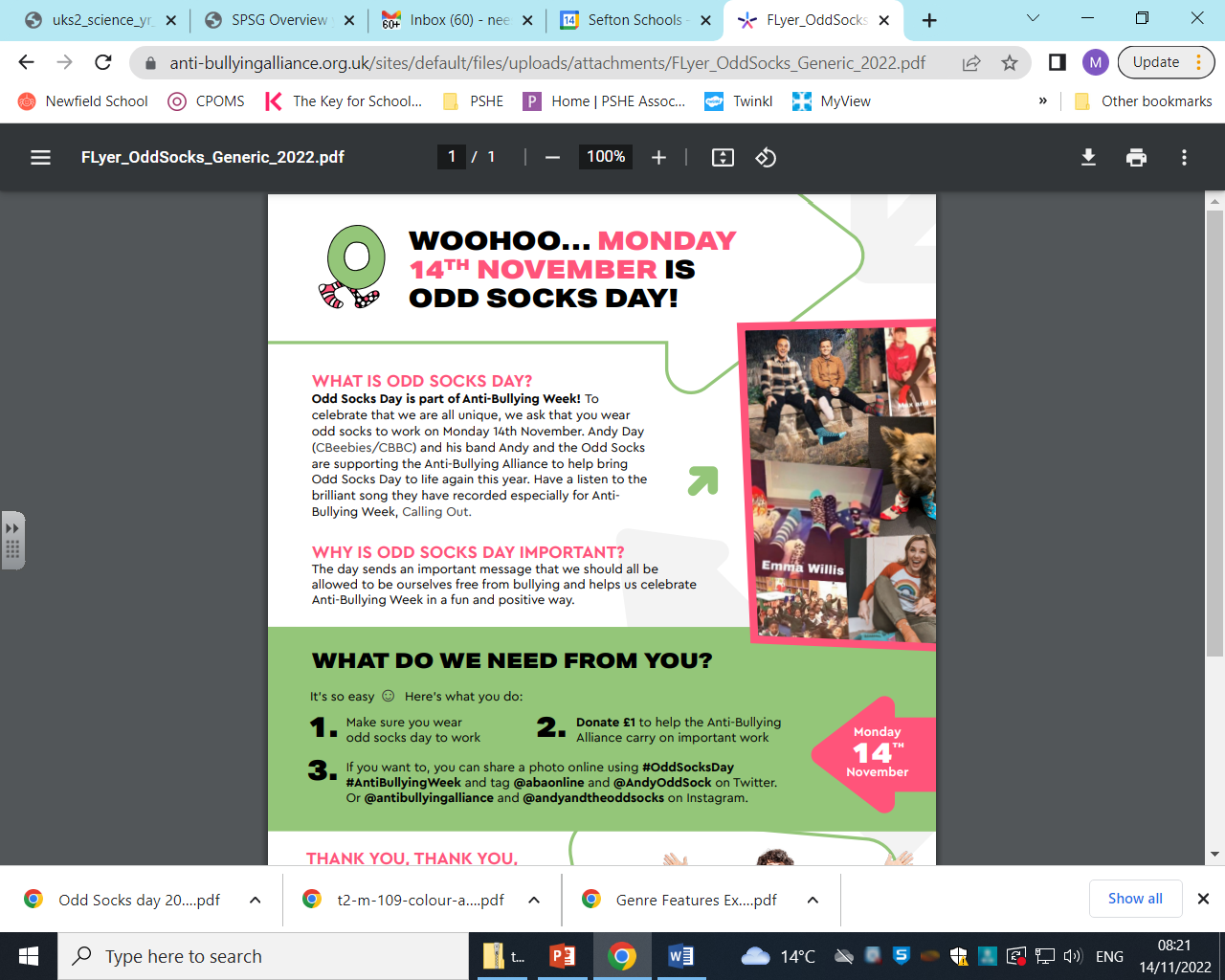 Here are a few pictures from our pupils and staff, showing off their ODD SOCKS. Thank you to everyone who joined in.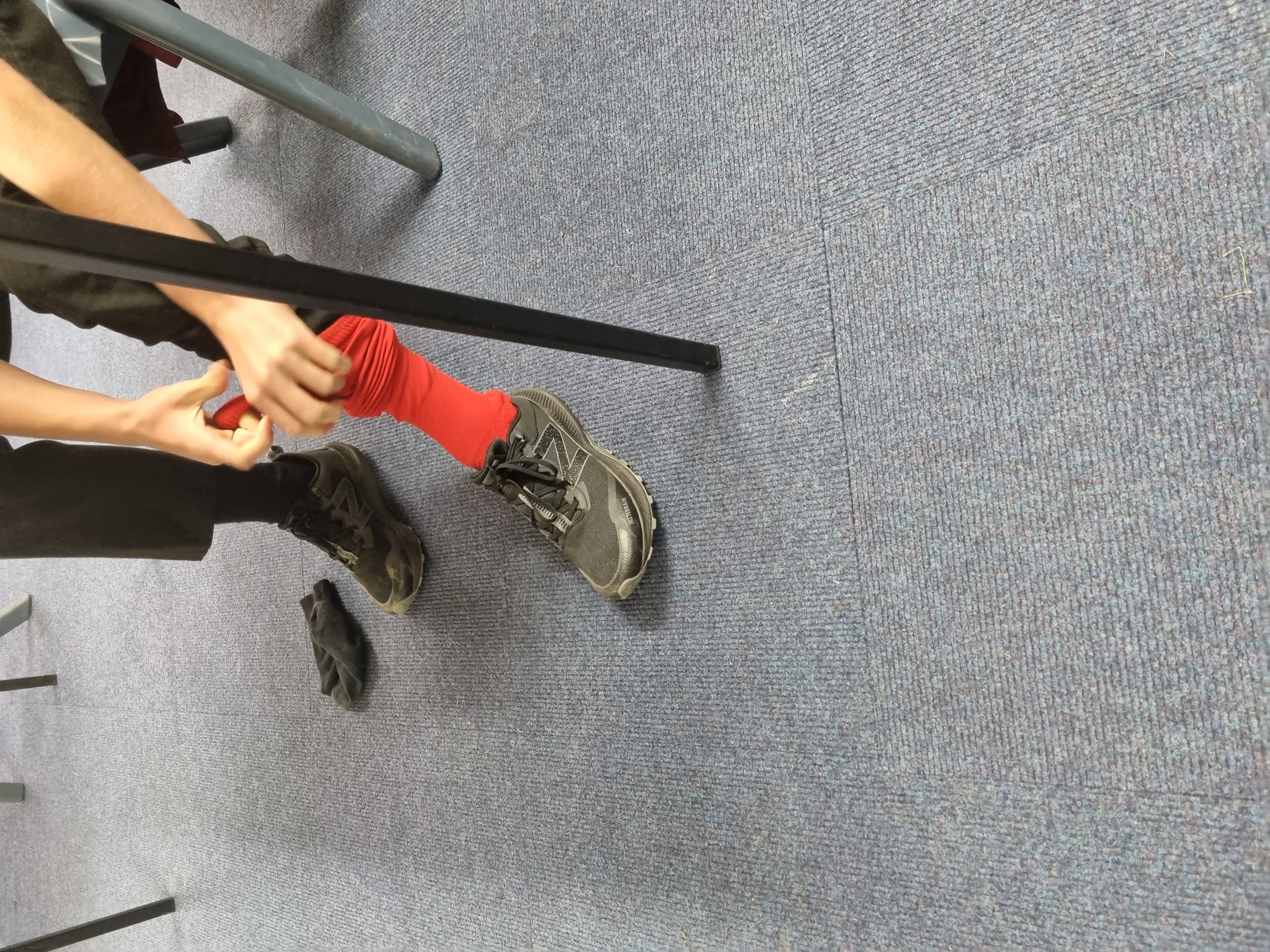 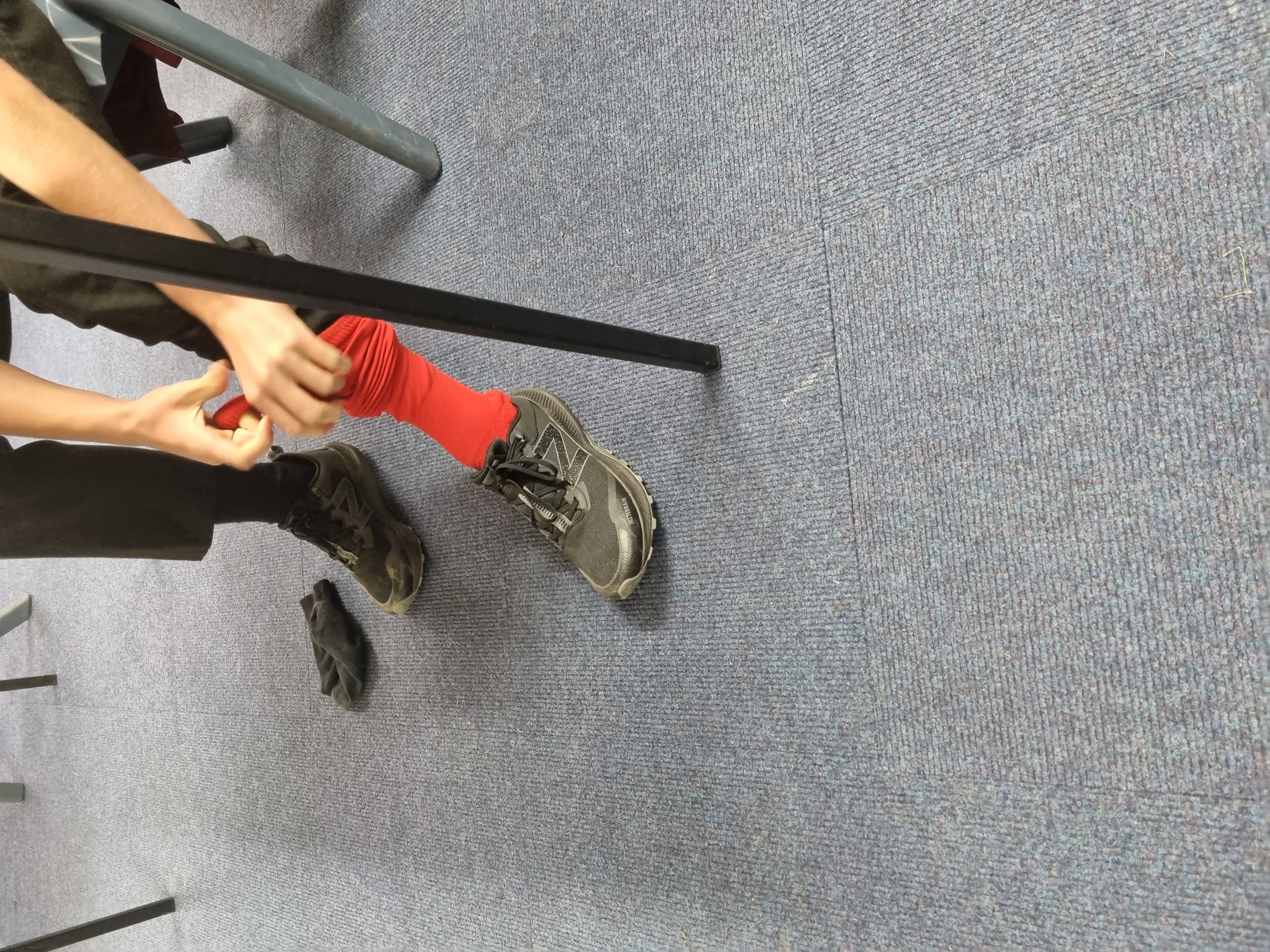 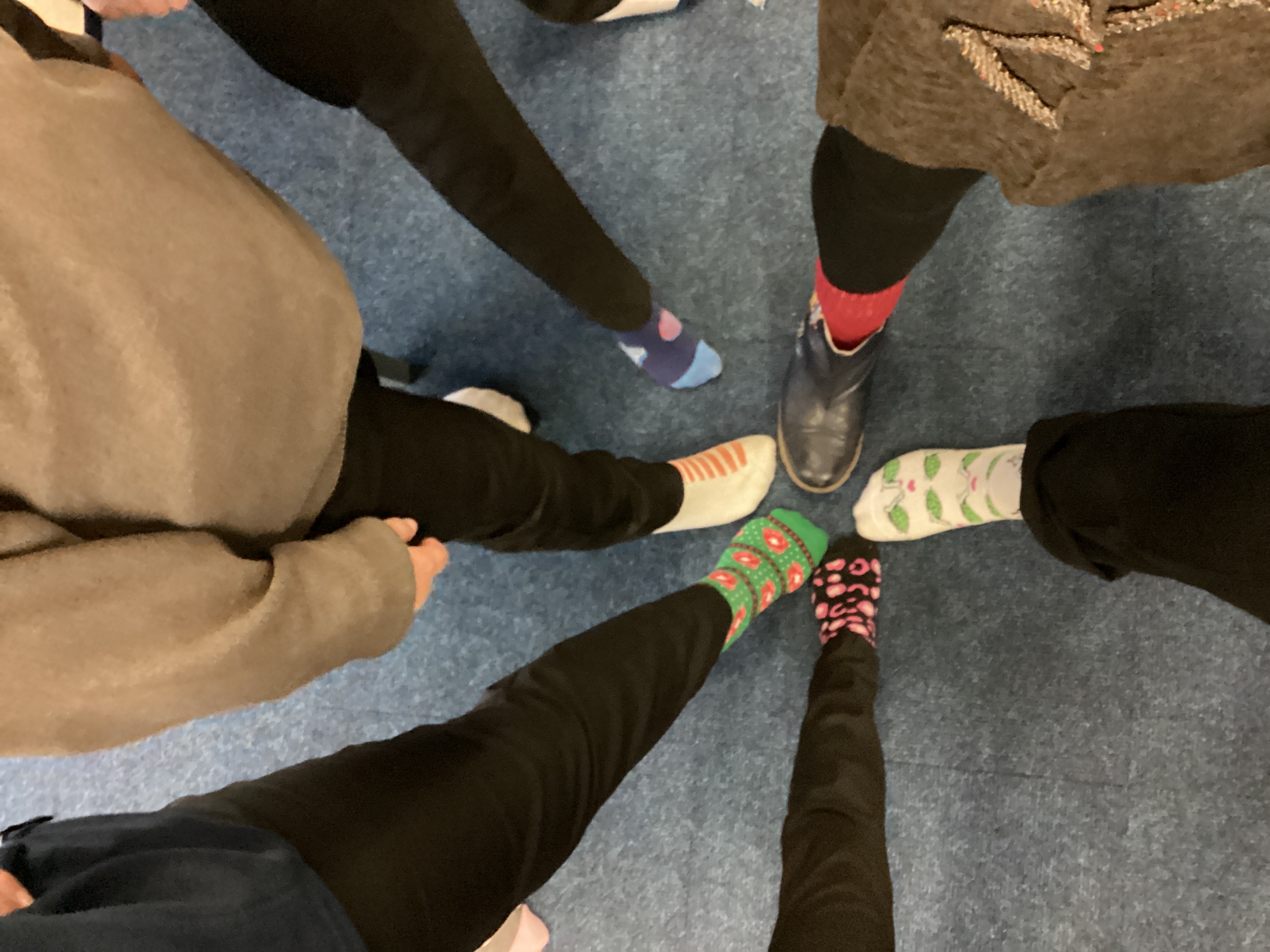 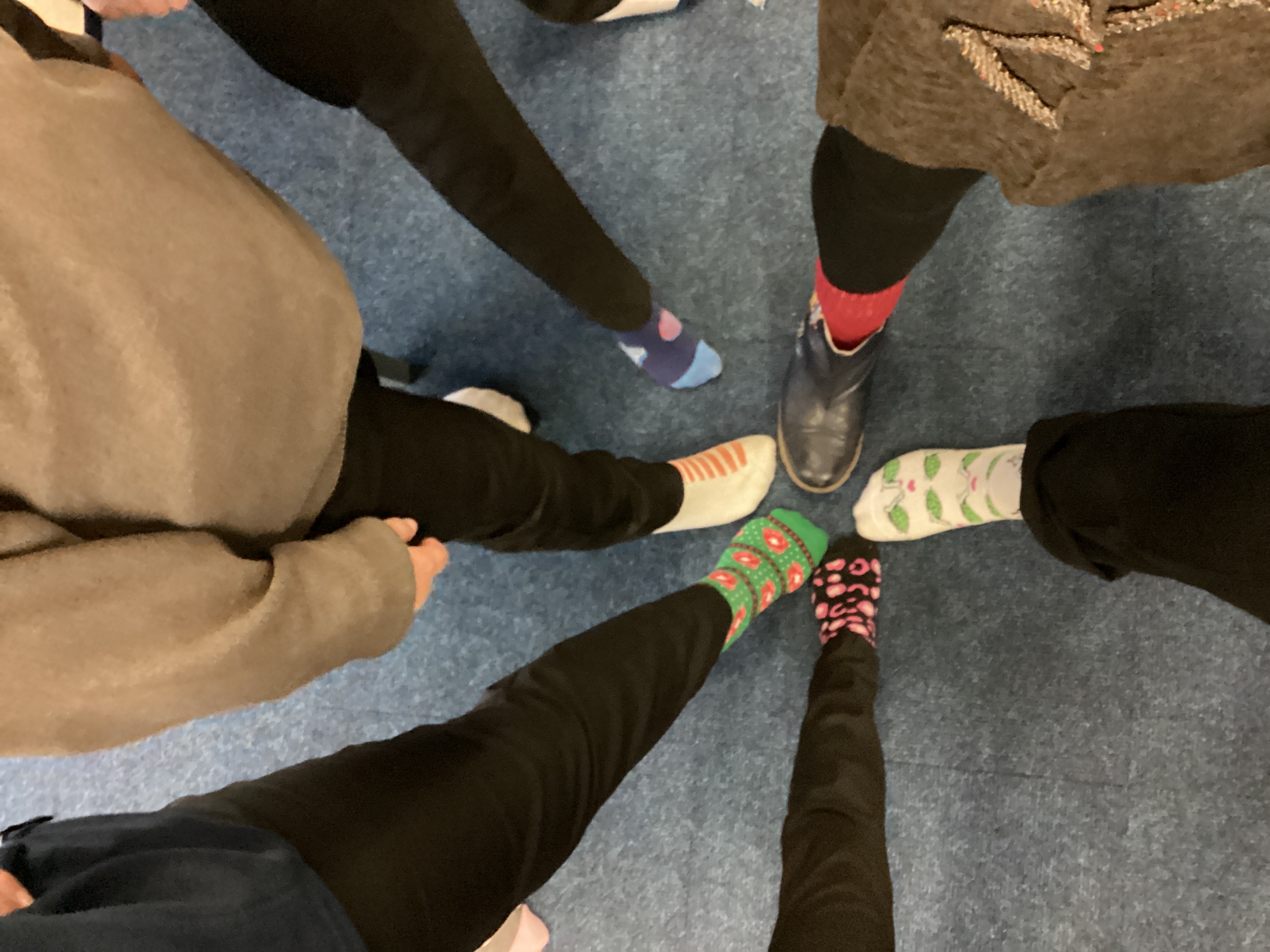 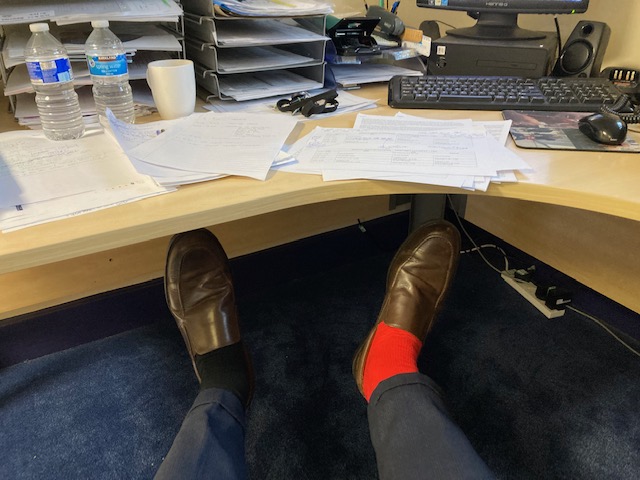 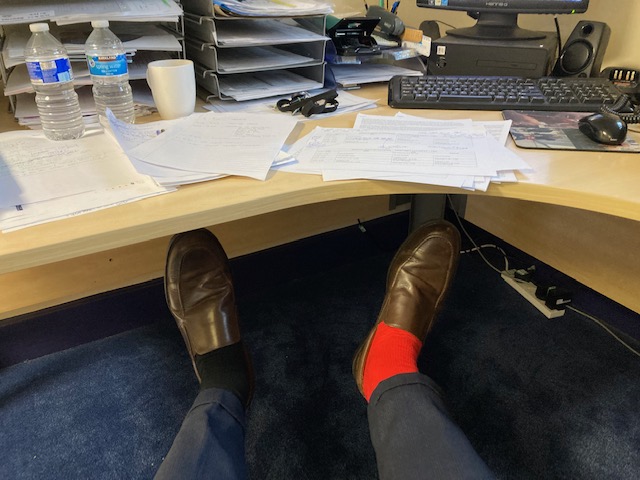 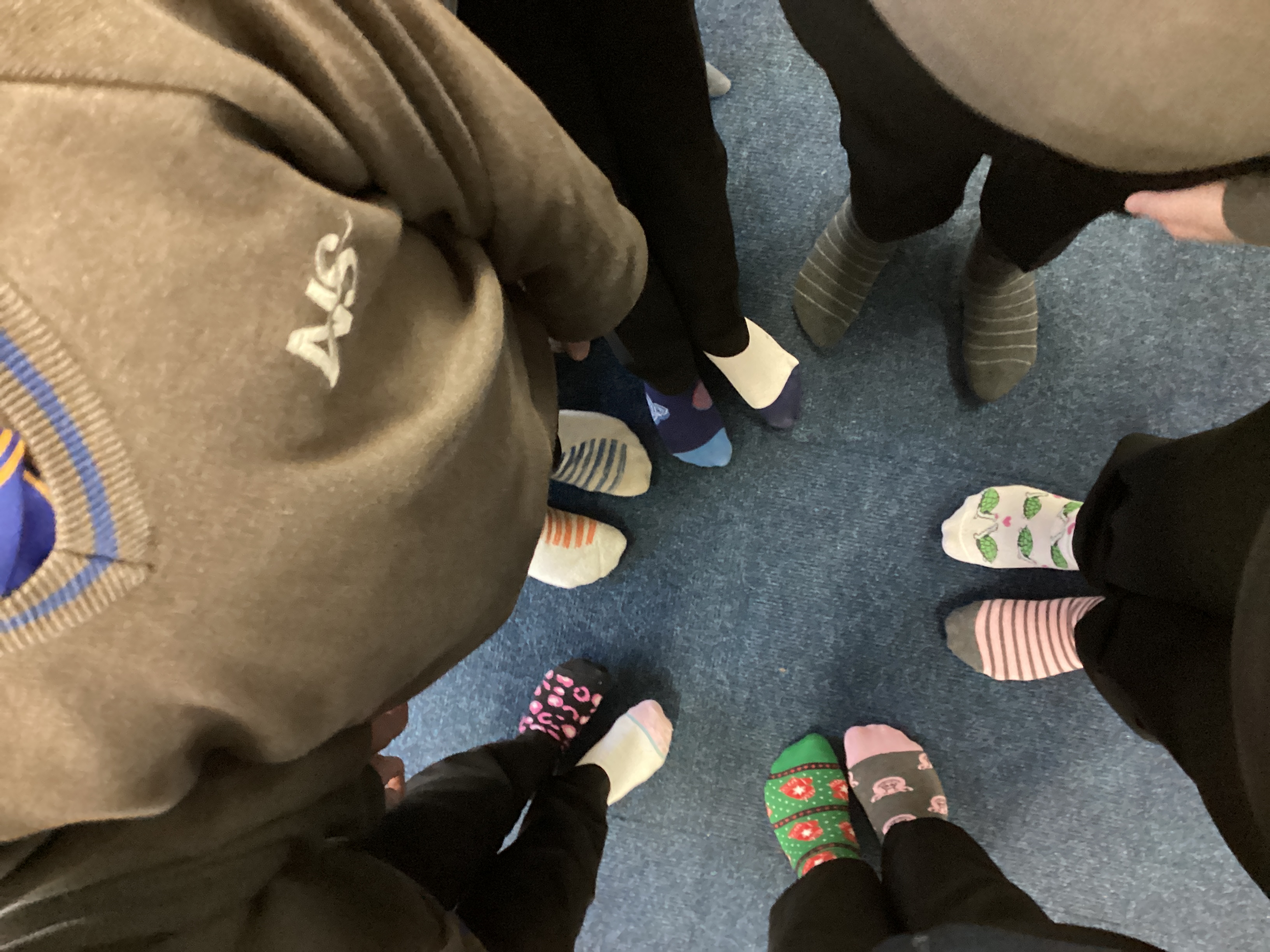 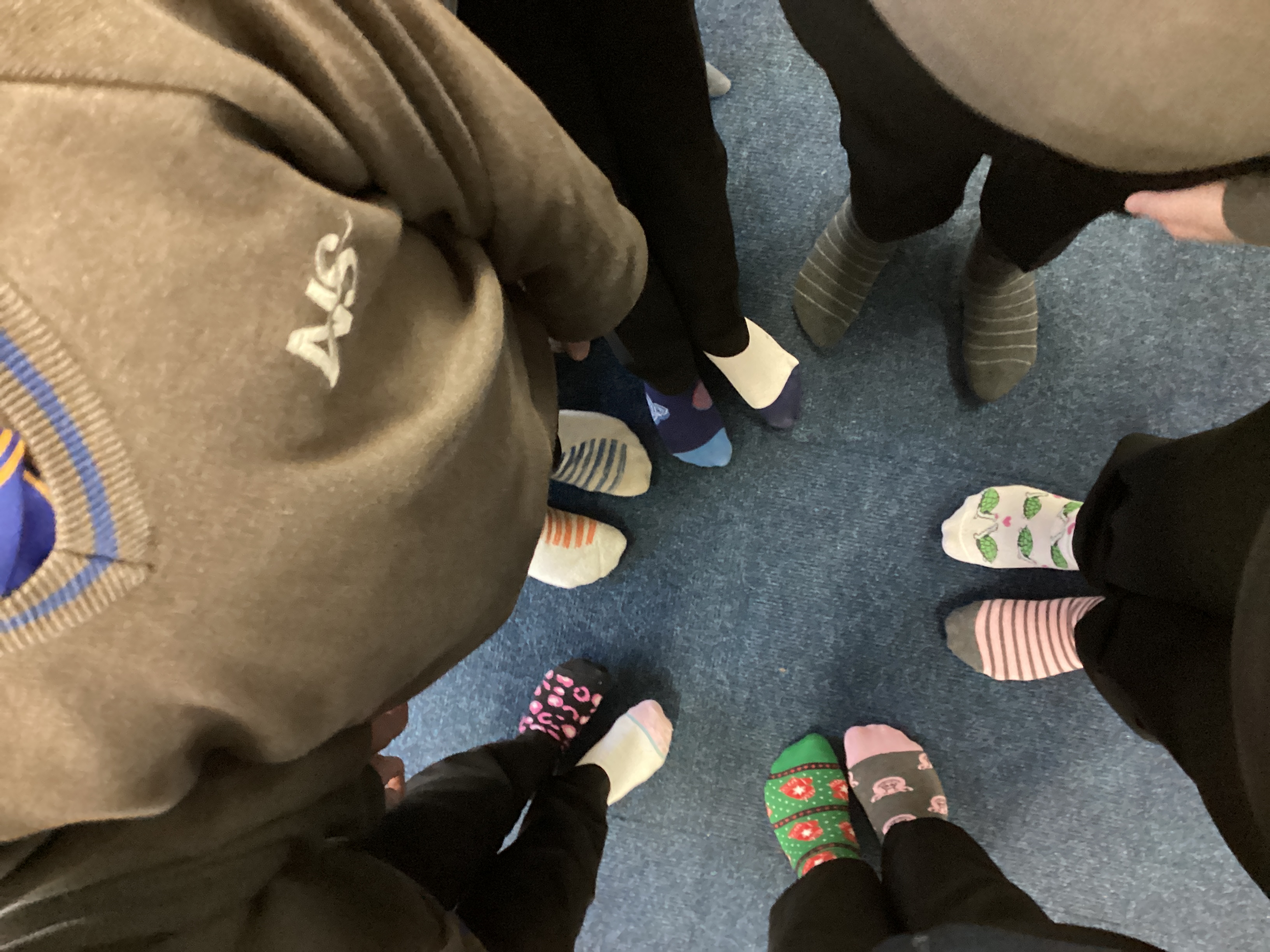 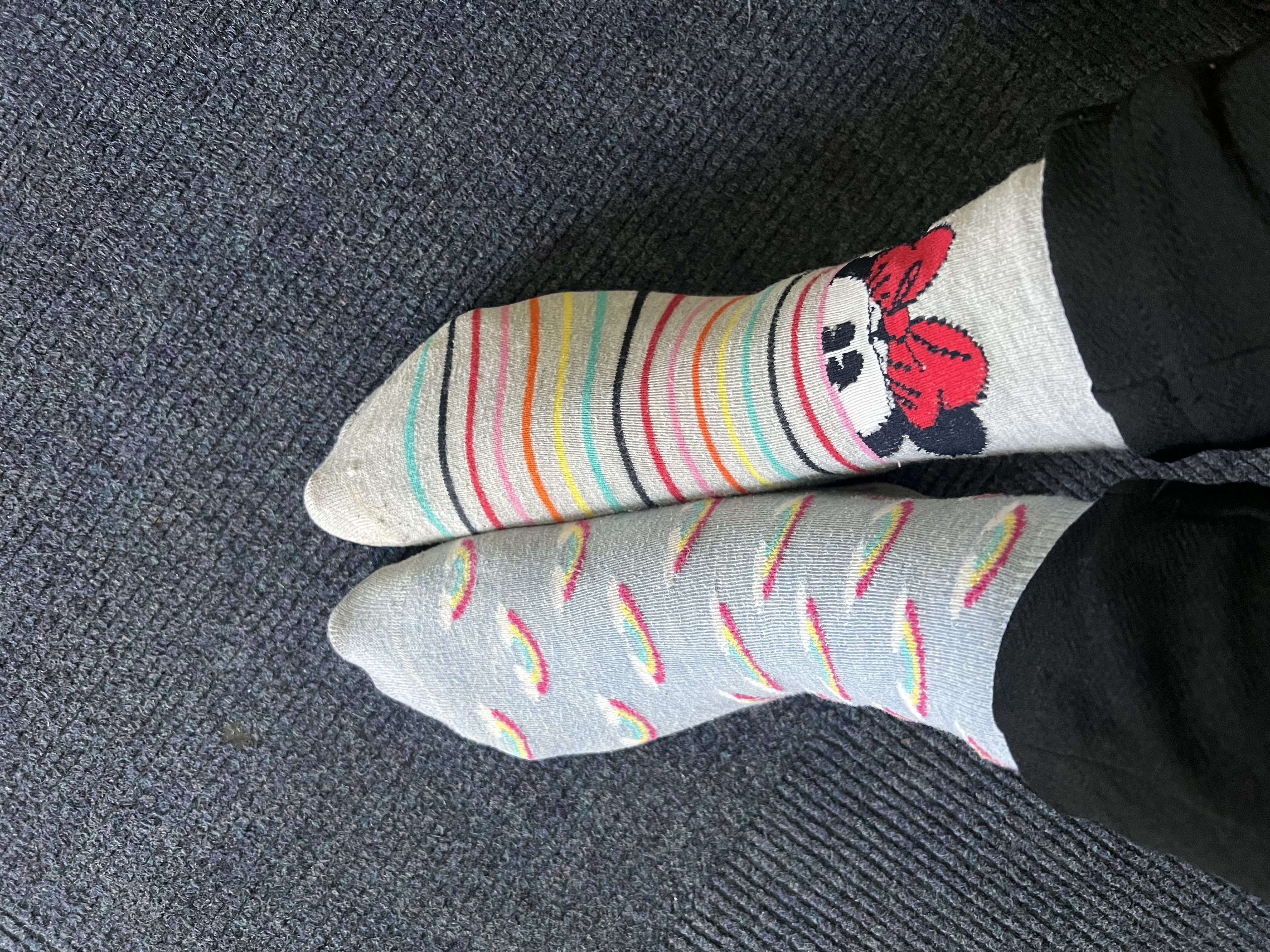 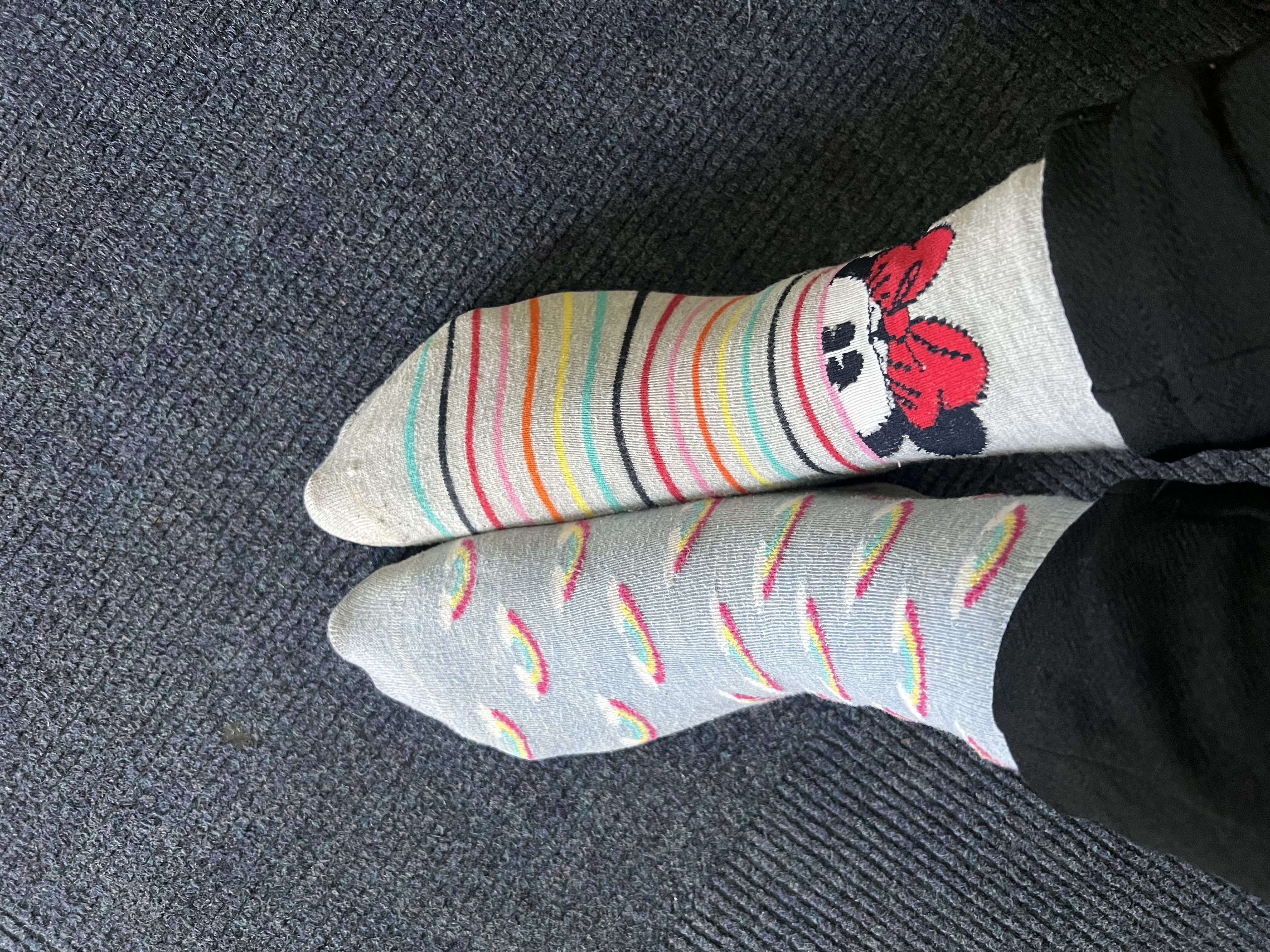 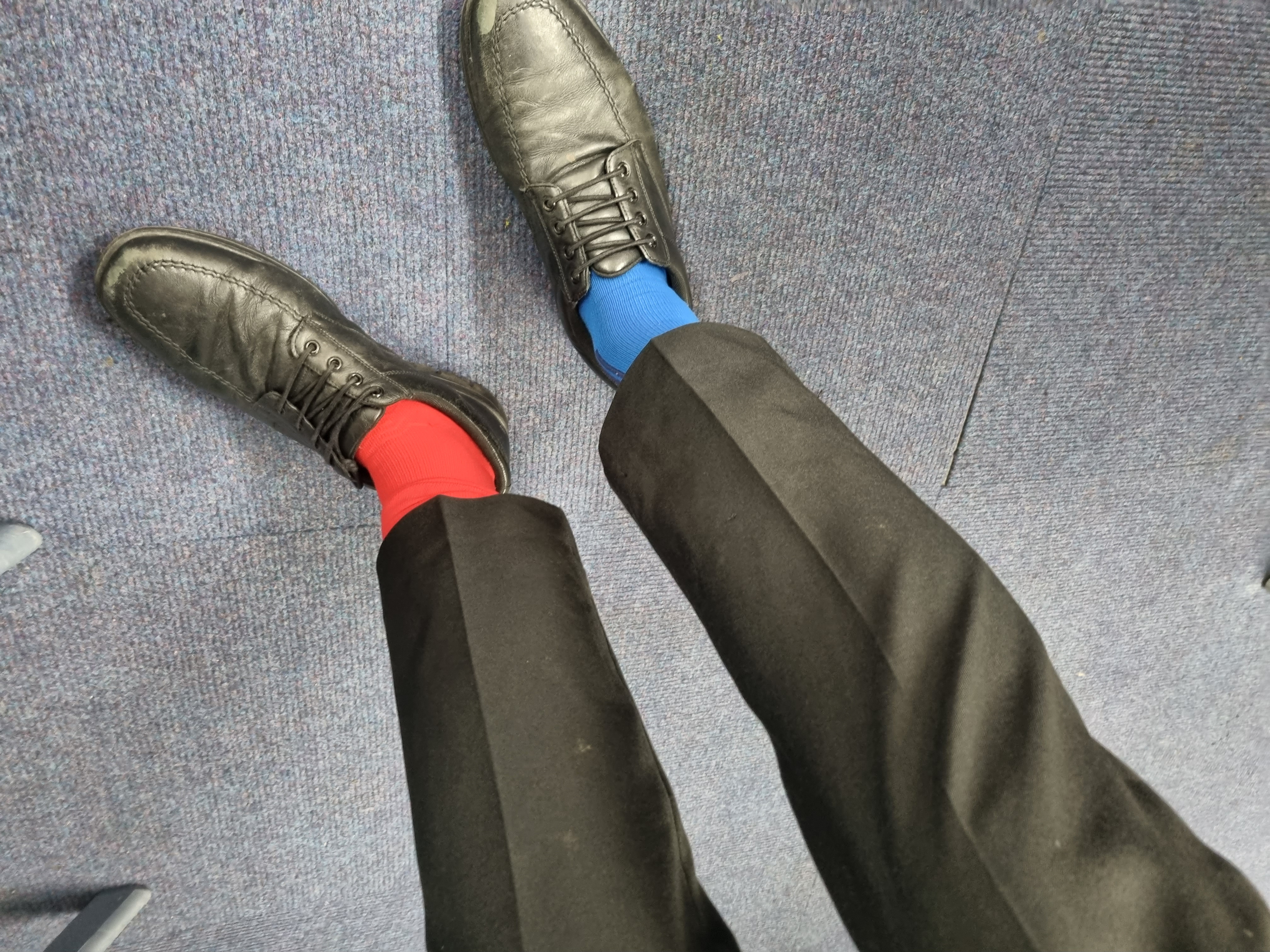 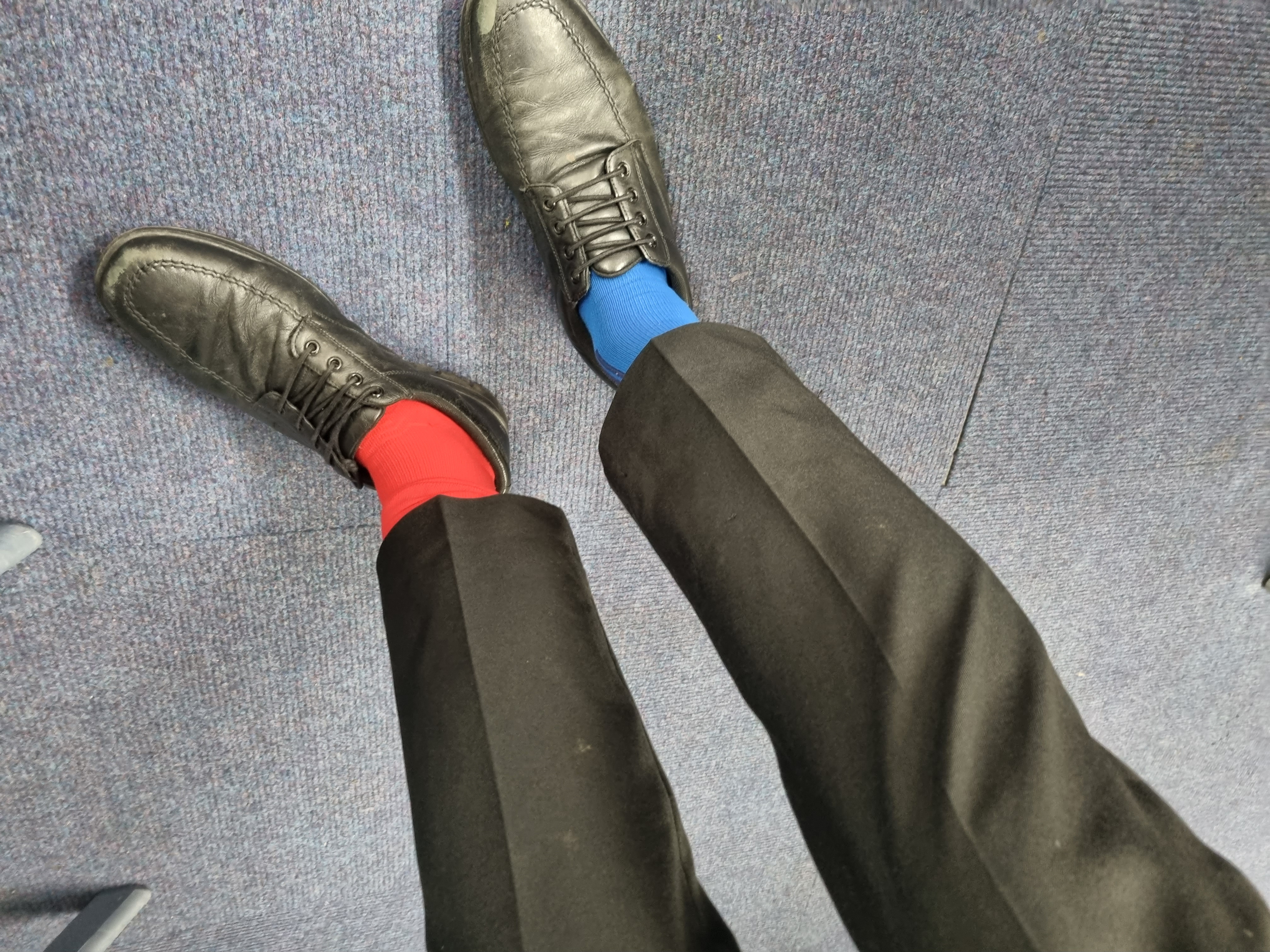 https://anti-bullyingalliance.org.uk/